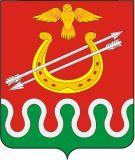 Администрация Боготольского районаКрасноярского краяПОСТАНОВЛЕНИЕ/ПРОЕКТг. Боготол«    »         2023 года							                №     -п О внесении изменений в Постановление администрации Боготольского района от 01.10.2019 № 557-п «Об утверждении перечня муниципальных услуг, предоставляемых муниципальными учреждениями и структурными подразделениями администрации Боготольского района по принципу «одного окна», в том числе на базе многофункциональных центров предоставления государственных и муниципальных услуг»В соответствии со статьей 15 Федерального закона от 27.07.2010 № 210-ФЗ «Об организации предоставления государственных и муниципальных услуг», постановлением Правительства Российской Федерации  от 27.09.2011 № 797 «О взаимодействии между многофункциональными центрами предоставления государственных и муниципальных услуг и федеральными органами исполнительной власти, органами государственных внебюджетных фондов, органами государственной власти субъектов Российской Федерации, органами местного самоуправления», руководствуясь статьей 18 Устава Боготольского района,ПОСТАНОВЛЯЮ:1.	Внести в Постановление администрации Боготольского района от 01.10.2019 № 557-п «Об утверждении перечня муниципальных услуг, предоставляемых муниципальными учреждениями и структурными подразделениями администрации Боготольского района по принципу «одного окна», в том числе на базе многофункциональных центров предоставления государственных и муниципальных услуг» следующие изменения:Приложение к постановлению изложить в редакции согласно приложению к настоящему постановлению.2. Контроль над исполнением постановления возложить на заместителя Главы района по вопросам экономики и сельского хозяйства Л.С. Бодрину.3.	Постановление опубликовать в периодическом печатном издании «Официальный вестник Боготольского района» и разместить на официальном сайте Боготольского района в сети Интернет www.bogotol-r.ru.4. Постановление вступает в силу после его официального опубликования.Глава Боготольского района						       Н.В. БакуневичПриложениек постановлению администрацииБоготольского района                                                                                                 от «    »         2023 №     -пПеречень муниципальных услуг,  предоставляемых муниципальными учреждениями и структурными подразделениями администрации Боготольского района по принципу «одного окна», в том числе на базе многофункциональных центров предоставления государственных и муниципальных услуг№Наименование услуги1.Предоставление информации об образовательных программах и учебных планах, реализуемых муниципальными образовательными учреждениями дополнительного образования детей в области культуры2.Предоставление информации о зачислении в муниципальные образовательные учреждения дополнительного образования детей в области культуры3.Предоставление информации об организации дополнительного образования детей муниципальными образовательными учреждениями дополнительного образования детей в области культуры4.Выдача разрешений на установку рекламной конструкции на территории муниципального образования Боготольский район5.Прием документов, выдача решений о переводе или об отказе в переводе жилого помещения в нежилое или нежилого помещения в жилое помещение6.Прием заявлений и выдача документов о согласовании переустройства и (или) перепланировки жилого помещения7.Выдача разрешений на строительство, реконструкцию объектов капитального строительства в соответствии с законодательством о градостроительной деятельности8.Выдача разрешений на ввод объектов в эксплуатацию в соответствии с законодательством о градостроительной деятельности9.Выдача градостроительных планов земельных участков10.Передача в собственность граждан занимаемых ими жилых помещений жилищного фонда (приватизация жилищного фонда)11.Постановка на учет и направление детей в муниципальные образовательные учреждения, реализующие образовательные программы дошкольного образования12.Выдача выписок из реестра муниципальной собственности Боготольского района13.Выдача уведомления о соответствии указанных в уведомлении о планируемом строительстве параметров объекта индивидуального жилищного строительства или садового дома установленным параметрам и допустимости размещения объекта индивидуального жилищного строительства или садового дома на земельном участке14.Выдача уведомления о соответствии построенных или реконструированных объекта индивидуального жилищного строительства или садового дома требованиям законодательства о градостроительной деятельности15.Принятие решения о подготовке документации по планировке территории16.Предоставление сведений, документов, материалов, содержащихся в государственных информационных системах обеспечения градостроительной деятельности17.Выплата компенсации части родительской платы за присмотр и уход за детьми в муниципальных образовательных учреждениях, находящихся на территории муниципального образования Боготольский район18.Зачисление на обучение по дополнительной образовательной программе19.Прием заявлений о зачислении в государственные и муниципальные образовательные организации субъектов Российской Федерации, реализующие программы общего образования20.Установление публичного сервитута